 РОССИЙСКАЯ ФЕДЕРАЦИЯУПРАВЛЕНИЕ ОБРАЗОВАНИЯ, СПОРТА И ФИЗИЧЕСКОЙ КУЛЬТУРЫ        АДМИНИСТРАЦИИ ГОРОДА ОРЛАМУНИЦИПАЛЬНОЕ БЮДЖЕТНОЕ ОБЩЕОБРАЗОВАТЕЛЬНОЕ УЧРЕЖДЕНИЕ-ШКОЛА № 35 имени А.Г. ПЕРЕЛЫГИНА ГОРОДА ОРЛА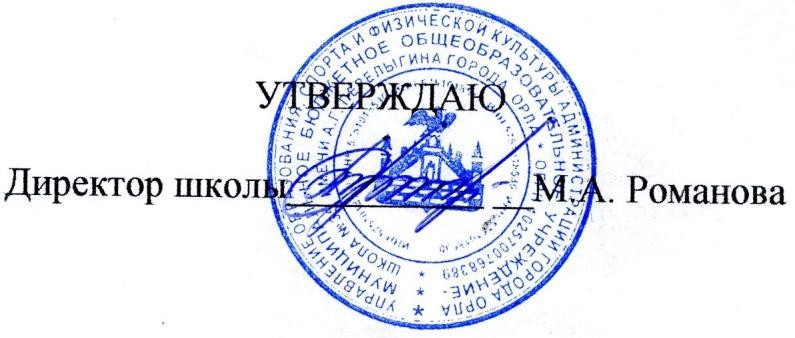 302012 г. Орел, ул. Абрамова и Соколова, д.76 тел. 54-48-35  План мероприятий по противодействию идеологии терроризма и экстремизма с несовершеннолетними обучающимися, осваивающими основные общеобразовательные программы на дому  № п/пНаименование мероприятия Срок реализации Ответственные Примечание Совещания с педагогическими работниками по вопросу организации образовательной деятельности с обучающимися, осваивающими основные общеобразовательные программы на дому 1 раз в четвертьЗаместитель директораАнализ социального паспорта общеобразовательной организации (класса) с целью выявления и идентификации обучающихся «целевой группы», «группы риска»Сентябрь Заместитель директора, классный руководительСоциально-психологическая диагностика с целью выявления и идентификации обучающихся «целевой группы», «группы риска»1 раз в четверть Социальный педагог, педагог-психолог Инструктирование (профилактические беседы) 
с обучающихся о мерах ответственности несовершеннолетних за совершение противоправных действий экстремистского и террористического характераВ соответствии 
с распорядительным актом общеобразовательной организации Классный руководитель Инструктаж не реже 1 раза в четвертьПрофилактические беседы с родителями (законными представителями) обучающихся о необходимости ежедневного контроля за пребыванием детей в социальных сетях, мессенджерах и иных платформах в сети Интернет- Беседы:-Нормативно-правовая и нормативно-методическая базарегулирования работы по профилактике экстремизма итерроризма в Российской Федерации-Экстремизм и терроризм: различие понятий через их законодательноеотражение и соотношение с антиобщественнымповедением. Отличительные черты экстремизма и терроризма-Ответственность за совершение правонарушений экстремистскойи террористической направленности (виды,особенности, формы ответственности) и т.д.- Ознакомление с Памяткой для родителей об информационной безопасности детей- Приглашение на общешкольное родительское собрание для встречи с сотрудниками правоохранительных органов.Ежемесячно Классный руководитель Организация участия обучающихся в воспитательных событиях согласно календарному плану воспитательной работы общеобразовательной организации - конкурсы рисунков- конкурсы поделок- всероссийские уроки « Урок Цифры», ПРОеКТОриЯ и т.д.В соответствии 
с календарным планом воспитательной работы общеобразовательной организации Заместитель директора по воспитательной работе, советник по воспитанию, классный руководитель С учетом возможностей обучающихся с ОВЗ, а также имеющих статус «ребенок – инвалид»Организация участия обучающихся в профилактических мероприятиях по противодействию идеологии терроризма и экстремизма среди обучающихся согласно календарному плану воспитательной работы общеобразовательной организации- Беседы.- ИнструктажиВ соответствии 
с календарным планом воспитательной работы общеобразовательной организации Заместитель директора по воспитательной работе, советник по воспитанию, классный руководитель С учетом возможностей обучающихся с ОВЗ, а также имеющих статус «ребенок – инвалид»Организация мероприятий индивидуально-профилактического воздействия в отношении обучающихся «группы риска»  - Беседы.- Инструктажи- встречи с социальным педагогом (по мере необходимости)- встречи с психологом (по мере необходимости)- встречи с сотрудником полиции (по мере необходимости)В соответствии 
с планом индивидуально-профилактической работы в отношении обучающихся «группы риска»Заместитель директора по воспитательной работе, советник по воспитанию, классный руководитель С учетом возможностей обучающихся с ОВЗ, а также имеющих статус «ребенок – инвалид»